Памятка населению "Первичные средства пожаротушения"К первичным средствам пожаротушения относятся все виды переносных и передвижных огнетушителей, оборудование пожарных кранов, ящики с порошковыми составами (песок, перлит и т.п.), а также огнестойкие ткани (асбестовое полотно, кошма, войлок и т.п.).По виду применяемого огнетушащего вещества огнетушители подразделяют на:водные (ОВ);воздушно - пенные (ОВП);порошковые (ОП);газовые, которые подразделяются на:а) углекислотные (ОУ);б) хладоновые (ОХ);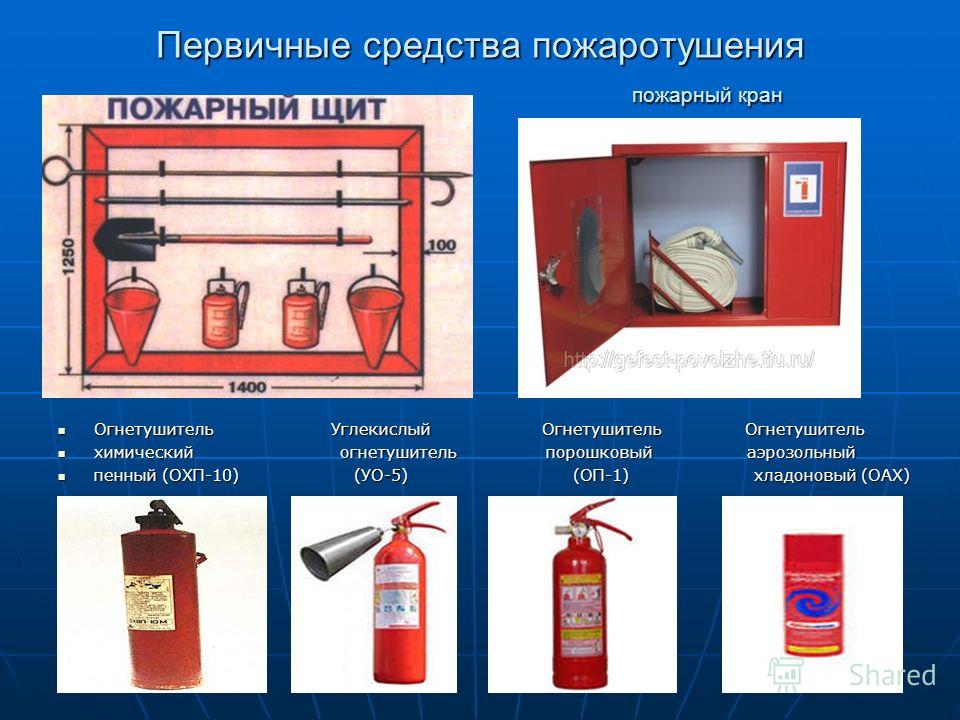 комбинированные. Размещение первичных средств пожаротушения
в коридорах, проходах не должно препятствовать безопасной эвакуации людей. Их следует располагать на видных местах вблизи от выходов из помещений на высоте не более 1,5 м. Для указания местонахождения переносных огнетушителей на защищаемых объектах необходимо устанавливать информационные знаки на видных местах.Порошковые огнетушители (ОП) предназначены для тушения пожаров твердых, жидких и газообразных веществ (в зависимости от марки используемого огнетушащего порошка), а также электроустановок, находящихся под напряжением до 1 кВ (1000 В). Для приведения огнетушителя в действие необходимо выполнить следующее:1) выдернуть чеку;2) поднести огнетушитель к очагу пожара и установить его в вертикальном положении;3) поднять рычаг запорно-пускового устройства или нажать на кнопку;4) через 5-7 секунд направить ствол-насадок на огонь и нажать курок;5) направить струю порошка в зону пожара зигзагообразными движениями для достижения большего охвата пламени порошковым облаком.Тушение производить с наветренной стороны. Допускается многократное открытие и закрытие выпускного клапана при тушении пожара.Углекислотные огнетушители (ОУ) предназначены для тушения загораний различных веществ и материалов, а также электроустановок, кабелей и проводов, находящихся под напряжением до 10 кВ (10000 В).Для приведения в действие ручных углекислотных огнетушителей необходимо:1) выдернуть чеку перевести раструб в горизонтальное положение;2)поднести огнетушитель к месту горения;3) направить раструб на очаг горения и открыть запорно-пусковое устройство (вентиль или рычаг).Запорно-пусковое устройство позволяет прерывать подачу углекислоты.При работе углекислотных огнетушителей всех типов запрещается держать раструб незащищенной рукой, так как при выходе углекислоты образуется снегообразная масса с температурой минус 80 градусов Цельсия.При использовании огнетушителей ОУ необходимо иметь в виду, что углекислота в больших концентрациях к объему помещения может вызвать отравления персонала, поэтому после применения углекислотных огнетушителей небольшие помещения следует проветрить.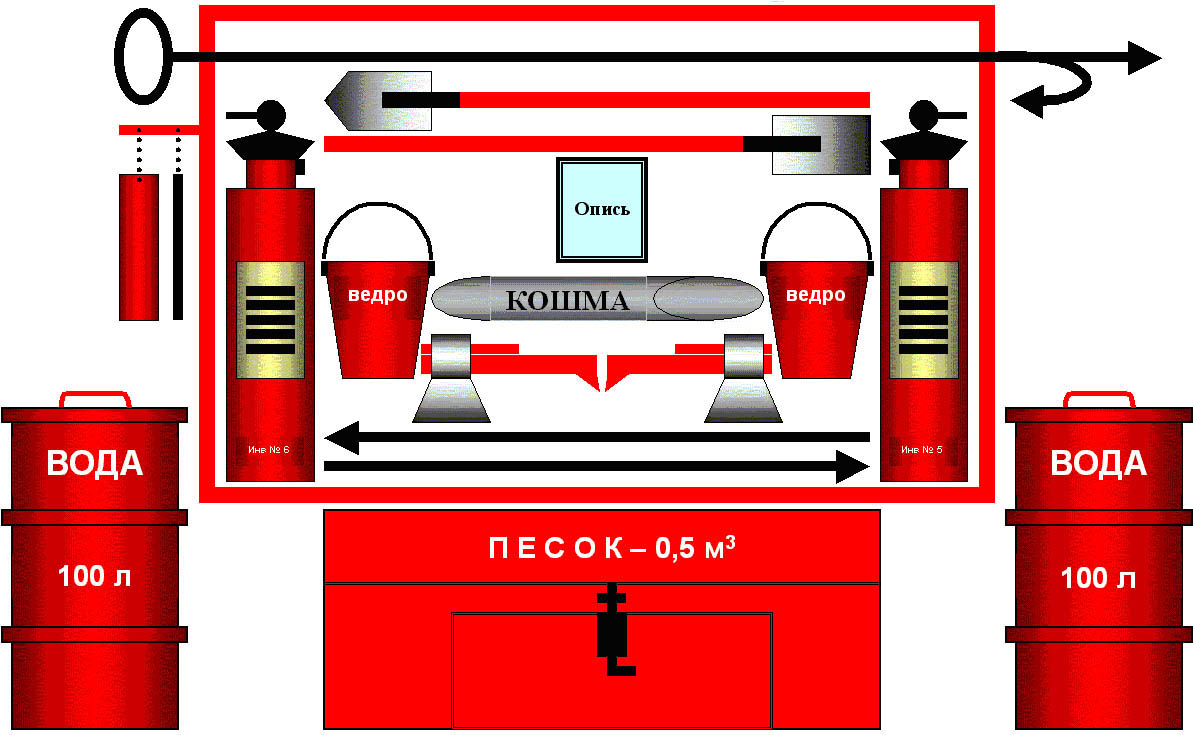 